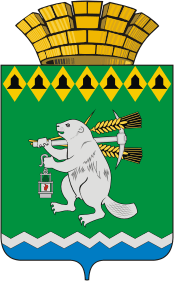 Администрация Артемовского городского округа ПОСТАНОВЛЕНИЕот 10.03.2015                                             	                                        № 405-ПАО внесении изменений в состав межведомственной комиссии по противодействию распространения ВИЧ-инфекции в Артемовском городском округе, утвержденный постановлением Администрации Артемовского городского округа от 26.11.2013 № 1644-ПАВ соответствии со статьей 16 Федерального закона от 06.10.2003 № 131-ФЗ «Об общих принципах организации местного самоуправления в Российской Федерации», принимая во внимание приказ ГБУЗ СО «Артемовская ЦРБ» от 02.02.2015 № 70 «Об участии в работе комиссий при Администрации Артемовского городского округа», руководствуясь статьями 29.1-31 Устава Артемовского городского округаПОСТАНОВЛЯЮ:Внести изменения в состав межведомственной комиссии по противодействию распространения ВИЧ-инфекции в Артемовском городском округе, утвержденный постановлением Администрации Артемовского городского округа от 26.11.2013 № 1644-ПА (далее – Комиссия):исключить из состава Комиссии Карташова Андрея Владимировича, Пьянкова Евгения Геннадьевича;включить в состав Комиссии в качестве членов Комиссии:Мякушкина Александра Юрьевича, заведующего эпидемиологической службой Государственного бюджетного учреждения здравоохранения Свердловской области «Артемовская центральная районная больница» (по согласованию);Лындюка Александра Николаевича, врача-инфекциониста, заведующего инфекционным отделением Государственного бюджетного учреждения здравоохранения Свердловской области «Артемовская центральная районная больница» (по согласованию).2. Контроль за исполнением постановления возложить на заместителя главы Администрации Артемовского городского округа по социальным вопросам Радунцеву Е.А.Глава АдминистрацииАртемовского городского округа						Т.А. ПознякСОГЛАСОВАНИЕпроекта постановленияАдминистрации Артемовского городского округа«О внесении изменений в состав межведомственной комиссии по противодействию распространения ВИЧ-инфекции в Артемовском городском округе, утвержденный постановлением Администрации Артемовского городского округа от 26.11.2013 № 1644-ПА»Постановление разослать: секретарю Комиссии Емец Н.В., ГБУЗ СО «Артемовская ЦРБ».Емец Надежда Викторовна,2-44-76ДолжностьФамилия и инициалыСроки и результаты согласованияСроки и результаты согласованияСроки и результаты согласованияДолжностьФамилия и инициалыДата поступления на согласованиеДата согласованияЗамечания и подписьЗаместитель главы Администрации Артемовского городского округа по социальным вопросамЕ.А. РадунцеваИ.о. заведующего юридическим отделом Администрации Артемовского городского округаО.М. БелозероваЗаведующий организационным отделом Администрации Артемовского городского округаМ.Л. Суворова